КАРАР                                               № 65                           РЕШЕНИЕ27 февраль 2017 йыл                                                        27 февраля 2017 годаО передаче полномочий по осуществлению внутреннего муниципального финансового контроля      Руководствуясь статьями 265, 269.2 Бюджетного кодекса Российской Федерации пунктом  1 части 1 стати 14 и пунктом 4 статьи 15 Федерального закона от 06.10.2003 № 131-ФЗ «Об общих принципах организации местного самоуправления в Российской Федерации», Уставом Администрации сельского поселения Чапаевский  сельсовет муниципального района Кугарчинский район Республики Башкортостан, Совет   Администрации сельского поселения Чапаевский сельсовет муниципального района Кугарчинский район Республики Башкортостан, Чапаевский сельсовет муниципального района  Кугарчинский район Республики Башкортостан РЕШИЛ: 1. Передать полномочия по осуществлению внутреннего муниципального финансового контроля  Администрации сельского поселения Чапаевский сельсовет муниципального района Кугарчинский район Республики Башкортостан органу внутреннего муниципального финансового контроля  Управлению по финансам, экономическому развитию и инвестициям администрации муниципального район Кугарчинский район Республики Башкортостан.2.  Главе  Администрации сельского поселения Чапаевский сельсовет муниципального района Кугарчинский район Республики Башкортостан заключить с Управлением по финансам, экономическому  развитию и инвестициям Администрации муниципального района Кугарчинский район Республики Башкортостан  Соглашение  о передаче полномочий  по осуществлению  внутреннего муниципального финансового контроля.3. Настоящее решение вступает в силу со дня его принятия.Председатель Совета сельского поселения                             Исанбекова С.С.СОГЛАШЕНИЕо передаче полномочий по осуществлению внутреннего муниципального финансового контроля     с. Мраково                                                                                        «01 »    марта    2017 г.    В целях обеспечения соблюдения бюджетного законодательства Российской Федерации и иных нормативных правовых актов, регулирующих бюджетные правоотношения, в соответствии с Федеральным законом от 06.10.2003 № 131-ФЗ «Об общих принципах организации органов местного самоуправления», статьями 265, 269.2 Бюджетного кодекса Российской Федерации Администрация  сельского поселения  Чапаевский  сельсовет муниципального района Кугарчинский район Республики Башкортостан (далее - Поселение) в лице главы  Администрации сельского поселения Чапаевский сельсовет муниципального района Кугарчинский район Республики Башкортостан Исанбековой Салимы Салимовны, действующего на основании Устава, с одной стороны  и Управление по финансам, экономическому развитию и инвестициям Администрации муниципального района Кугарчинский район Республики Башкортостан в лице заместителя главы Администрации муниципального района Кугарчинский район Республики Башкортостан по финансам, экономическому развитию и инвестициям  Сайфуллина Азамата Закариевича, действующего на основании Положения об Управлении по финансам, экономическому развитию и инвестициям Администрации муниципального района Кугарчинский район Республики Башкортостан, утвержденного Постановлением главы Администрации муниципального района Кугарчинский район Республики Башкортостан от 22 августа 2013 года № 1055  с другой стороны далее именуемые «Стороны», заключили настоящее Соглашение о нижеследующем.1. Предмет Соглашения. 1.1. По настоящему соглашению Администрация сельского поселения Чапаевский  сельсовет муниципального района Кугарчинский район Республики Башкортостан передаёт, а Управление по финансам, экономическому развитию и инвестициям Администрации муниципального района Кугарчинский район Республики Башкортостан принимает полномочия по осуществлению внутреннего муниципального финансового контроля.1.2. Управлению по финансам, экономическому развитию и инвестициям Администрации муниципального района Кугарчинский район Республики Башкортостан передаются следующие полномочия по осуществлению внутреннего муниципального финансового контроля:- за соблюдением бюджетного законодательства Российской Федерации и иных нормативных правовых актов, регулирующих бюджетные правоотношения;- за полнотой и достоверностью отчетности о реализации муниципальных программ, отчетности об исполнении муниципальных заданий;- за соблюдением федерального, республиканского и муниципального законодательства в сфере закупок товаров, работ, услуг для обеспечения государственных и муниципальных нужд;- за использованием материальных ценностей, находящихся в собственности поселения;- за определением целевого использования бюджетных средств, обоснованности, экономности, результативности и эффективности финансово-хозяйственной деятельности объекта контроля;- за ведением бюджетного и бухгалтерского учета, составлением бюджетной и бухгалтерской отчетности об исполнении бюджета;- за целевым и эффективным использованием финансовых и материальных средств, при осуществлении деятельности;- за эффективным управлением и распоряжением муниципальным имуществом, находящимся в собственности сельского поселения (в том числе имущество казны). Выявление использованного не по назначению муниципального имущества, выявление нарушений законодательства, содержащего нормы о порядке использования, распоряжения и сохранности муниципального имущества, находящегося на праве оперативного управления, поступлением в бюджет сельского поселения средств от его использования и распоряжения;- за операциями с бюджетными средствами, осуществляемыми сельским поселением и учреждениями – получателями средств из бюджета поселения;- за выполнением условий исполнения муниципальных контрактов и гражданско-правовых договоров.2.Виды и методы осуществления финансового контроля. 2.1. Контрольная деятельность делится на плановую и внеплановую.Плановая контрольная деятельность осуществляется в соответствии с ежегодно утвержденным планом.Внеплановая контрольная деятельность осуществляется на основании поручения Главы Администрации муниципального района Кугарчинский район Республики Башкортостан в связи со следующими обстоятельствами:- истечение срока исполнения объектом контроля ранее выданного представления или предписания об устранении выявленных нарушений бюджетного законодательства Российской Федерации и иных нормативных правовых актов, регулирующих бюджетные правоотношения;- поступление в Администрацию муниципального района Кугарчинский район Республики Башкортостан обращений и заявлений органов местного самоуправления муниципального образования, физических и юридических лиц о нарушении объектом контроля бюджетного законодательства Российской Федерации и иных нормативных правовых актов, регулирующих бюджетные правоотношения;- появления информации в средствах массой информации о нарушениях объектом контроля бюджетного законодательства Российской Федерации и иных нормативных правовых актов, регулирующих бюджетные правоотношения.2.2. Методами осуществления финансового контроля являются проверки, ревизии, обследования, санкционированные операции. Результаты проверки, ревизии оформляются актом, результаты обследований оформляются заключением.2.3. При осуществлении полномочий по внутреннему муниципальному финансовому контролю Управлением по финансам, экономическому развитию и инвестициям Администрации муниципального района Кугарчинский район Республики Башкортостан:- проводятся проверки, ревизии, обследования;- направляются объектам контроля акты, заключения, представления и (или) предписания.3. Права и обязанности сторон.В целях реализации настоящего Соглашения стороны имеют права и обязанности.3.1. Управление по финансам, экономическому развитию и инвестициям Администрации муниципального района Кугарчинский район Республики Башкортостан обязан:- при осуществлении контрольной деятельности соблюдать законодательные и иные нормативные правовые акты Российской Федерации и иные нормативные правовые акты;- проводить контрольные мероприятия на основании и в соответствии с постановлением о назначении контрольного мероприятия;- не препятствовать руководителю или иному уполномоченному должностному лицу присутствовать при проведении контрольного мероприятия, давать разъяснения по вопросам, относящимся к предмету и целям контрольного мероприятия;- знакомить руководителя или иное уполномоченное должностное лицо с результатами контрольного мероприятия;3.2. Управления по финансам, экономическому развитию и инвестициям Администрации муниципального района Кугарчинский район Республики Башкортостан имеет право:- посещать территорию и истребовать документы, относящиеся к предмету контрольного мероприятия;- посещать территорию и помещения объекта контроля;- получать объяснения должностных лиц объекта контроля;- самостоятельно определять перечень рассматриваемых вопросов, методы контроля и порядок проведения мероприятий, с учетом существующих методических рекомендаций по их проведению;- направлять органам местного самоуправления при выявлении возможностей по совершенствованию бюджетного процесса, системы управления и распоряжения имуществом, находящимся в собственности сельского поселения, соответствующие предложения;- направлять представления и предписания объекту контроля, принимать предусмотренные законодательством меры по устранению и предотвращению выявленных нарушений;- обращаться в Совет сельского поселения в случае возникновения препятствий для выполнения полномочий, предусмотренных настоящим Соглашением, в том числе с предложениями о принятии муниципальных правовых актов, необходимых для выполнения полномочий;- приостановить в случае невыполнения Советом  сельского поселения Чапаевский сельсовет обязательств, предусмотренных п.3, осуществление полномочий, предусмотренных настоящим Соглашением.- проводить контрольные и экспертно-аналитические мероприятия совместно с другими органами и организациями, с привлечением их специалистов и независимых экспертов;- размещать информацию о проведенных мероприятиях на своем официальном сайте в сети «Интернет».3.3. Представительный орган поселения обязан:- создать надлежащие условия для проведения контрольных мероприятий (предоставить необходимое помещение, оргтехнику, услуги связи и т.д.);- рассматривать обращения Управления по финансам, экономическому развитию и инвестициям Администрации муниципального района Кугарчинский район Республики Башкортостан по поводу устранения препятствий для выполнения полномочий, предусмотренных настоящим Соглашением, в случае необходимости принимать соответствующие муниципальные правовые акты;- рассматривать заключения и представления (предписания) Управления по финансам, экономическому развитию и инвестициям Администрации муниципального района Кугарчинский район Республики Башкортостан по результатам проведения контрольных мероприятий.4. Срок действия Соглашения. 4.1. Настоящее Соглашение заключено на срок 3 года и действует в период с 01 марта 2017  года по 29 февраля 2020 года.4.2. При отсутствии письменного обращения какой-либо из сторон о прекращении действия Соглашения, направленного до истечения срока действия Соглашения, Соглашение считается пролонгированным на срок 3 года.5. Ответственность сторон. 5.1. Стороны несут ответственность за неисполнение (ненадлежащее исполнение) предусмотренных настоящим Соглашением обязанностей, в соответствии с законодательством Российской Федерации и настоящим Соглашением.5.2. Управление по финансам, экономическому развитию и инвестициям Администрации муниципального района Кугарчинский район Республики Башкортостан не несет ответственности за несвоевременное выполнение условий настоящего Соглашения в случаях, если причиной этого явились обстоятельства непреодолимой силы или невыполнение (ненадлежащее выполнение) представительным органом поселения (или уполномоченным им органом) принятых настоящим Соглашением обязанностей.5.3. Представительный орган поселения не несет ответственности за несвоевременное выполнение условий настоящего Соглашения в случаях, если причиной этого явились обстоятельства непреодолимой силы или невыполнение (ненадлежащее выполнение) Управлением по финансам, экономическому развитию и инвестициям Администрации муниципального района Кугарчинский район Республики Башкортостан принятых настоящим Соглашением обязанностей.5.4. К обстоятельствам непреодолимой силы при реализации положений настоящего Соглашения относятся события, признанные таковыми судебными органами по обращению одной из Сторон.5.5. Споры и разногласия, возникающие в ходе реализации настоящего Соглашения, разрешаются с использованием согласительных процедур. В случае не достижения согласия по спорным вопросам указанные вопросы решаются в судебном порядке.7. Заключительные положения. 6.1. Настоящее Соглашение вступает в силу с 1 марта 2017 года.6.2. Изменения и дополнения в настоящее Соглашение могут быть внесены по взаимному согласию Сторон путем составления дополнительного соглашения в письменной форме, являющегося неотъемлемой частью настоящего Соглашения.6.3. Настоящее Соглашение составлено в двух экземплярах, имеющих одинаковую юридическую силу, по одному экземпляру для каждой из Сторон.Чапаевский  сельсовет                                                            муниципального района      	Кугарчинский районмуниципального района                                                         Республики Башкортостан поКугарчинский район Республики Башкортостан                 финансам, экономическомуразвитию и инвестициям_________________С.С.Исанбекова                             _________________  А.З.Сайфуллин«01» марта 2017г.                                                                       «01» марта 2017г.БАШ:ОРТОСТАН  РЕСПУБЛИКА№Ы         К(Г!РСЕН РАЙОНЫМУНИЦИПАЛЬ РАЙОНЫНЫ% ЧАПАЕВ АУЫЛ СОВЕТЫАУЫЛ БИЛ!М!№ЕХАКИМИ!ТЕ 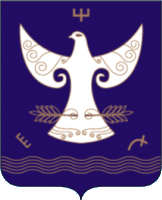       РЕСПУБЛИКА  БАШКОРТОСТАНСОВЕТСЕЛЬСКОГО ПОСЕЛЕНИЯЧАПАЕВСКИЙ СЕЛЬСОВЕТ МУНИЦИПАЛЬНОГО РАЙОНАКУГАРЧИНСКИЙ  РАЙОН453333, Подгорное ауылы, Совет урамы, 35Тел. 8(34789)2-34-25453333, с. Подгорное, ул. Советская, 35Тел. 8(34789)2-34-25Глава сельского поселения                                                       Зам. главы Администрации